Publicado en Madrid el 25/05/2023 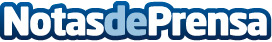 La empresa española líder en alta tecnología con presencia internacionalValtria es la compañía española que lleva más de una década liderando el diseño, instalación, puesta en marcha y mantenimiento de salas blancas, entornos críticos y áreas de contención y bioseguridad. Se está ante una compañía líder en tecnología de última generación, que ofrece soluciones en sectores tan diversos y punteros como el biofarmacéutico, hospitalario, alimentación, bioseguridad, I+D, cosmética o alta tecnologíaDatos de contacto:Sheridan Comunicación915350068Nota de prensa publicada en: https://www.notasdeprensa.es/la-empresa-espanola-lider-en-alta-tecnologia Categorias: Internacional Industria Farmacéutica Madrid Industria Alimentaria Innovación Tecnológica Construcción y Materiales http://www.notasdeprensa.es